FACULTAD DE QUÍMICA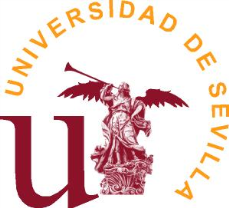 SOLICITUD DE EXPEDICIÓN DEL SUPLEMENTO EUROPEO AL TÍTULO D/Dña.............................................................................................................................................nacido/a en........................................................................, provincia de........................................el día.............. de.......................................de......................., con DNI número........................................ (letra) ........... y domicilio en........................................................................., provincia de................................................ calle..........................................................................................número...........................C.P.................... teléfono:...............................................correo electrónico……………………………..…………………………………….. EXPONE: Que tiene cursadas y aprobadas todos los créditos que constituyen los estudios de …………… ……………………………………………………………………………………………………………………………………………, por lo que; SOLICITA: Le sea expedido el Suplemento Europeo al Título de ……………………………………………………………. Sevilla, a ........... de ......................................de................ Firma del interesado/aFdo.:……………………….DOCUMENTOS QUE SE ACOMPAÑAN:-Fotocopia DNI-Otros……………………………………………..                                        En aplicación del principio de transparencia y lealtad regulado en el Reglamento General de Protección de datos RGPD UE 2016/679 y LOPDPyGDD (LO 3/2018) se le informa que la Universidad de Sevilla es responsable del presente tratamiento de datos personales, "Gestión de estudiantes oficiales de la US" que tiene como finalidad la organización de la docencia y el estudio. El tratamiento se realiza para el cumplimiento de una obligación legal, y para el ejercicio de poderes públicos conferidos al responsable del tratamiento.De acuerdo con la normativa aplicable, tiene derecho a acceder, rectificar y suprimir sus datos personales,  así como a otros derechos que puede consultar, junto a una información adicional más detallada, en el enlace http://servicio.us.es/academica/sites/default/files/Prot_Datos.pdfSR. RECTOR MAGNÍFICO DE LA UNIVERSIDAD DE SEVILLA